Thousand Hills Lifetime Grazed 2021 Regenerative Ag AffidavitI,	, certify that the beef cattle I am selling to Thousand Hills Lifetime Grazed have been raised according the Producer Protocol posted on thousandhillslifetimegrazed.com and the American Grassfed Association standards posted on americangrassfed.org. In brief summary: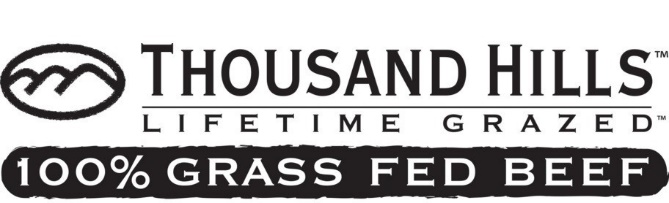 These cattle have never been given any antibiotics, whether sub-therapeutic (mixed with feed), or therapeutic (intramuscular or IV shots).These cattle have never been given any sort of artificial hormone, steroid, or growth enhancers, or fed any animal by-products (bone meal, hog fat, etc).These cattle have not been fed GMOs, genetically-engineered plants, soy hulls, grain products, DDGs or mature corn silage, at any point in their lives.These cattle have been raised on synthetic pesticide/herbicide free pasture during the growing and non-growing season, and fed only approved forages during the dormant season.Carcasses that fail to meet any of the following criteria will be discounted $0.40/lb. HCW from quoted price.Grade of Select 30 or higher per the processor’s assessmentMinimum ribeye area of 9.6 square inches, per the processor’s assessment.Maximum carcass weight of 799 lbs.Cattle that are delivered without the TH affidavit properly completed will be discounted $20 per head.These cattle were born and raised in the USA.Signed and sworn on this	day of	2021  By:  	ProducerMAIL:12925 Prosperity Ave. • Becker, MN 55308 or SCAN & EMAIL to:wkehrer@lifetimegrazed.comEar Tag #Ear Tag ColorSex (S/H)Age (months)BreedHide ColorEar Tag #Ear Tag ColorSex (S/H)Age (months)BreedHide ColorEar Tag #Ear Tag ColorSex (S/H)Age (months)BreedHide Color